          Mrs. Stroud’s Homework Planner 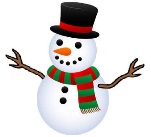 Monday 12/4Art DayTuesday 12/5PE Day  Wednesday 12/6Music Day  Thursday 12/7 Art DayFriday 12/8PE Day SpellingUnit 8 Week 1 R-controlled Reading for 20 minsFind the syllable worksheetRead for 20 minsRead 20 minutes.Read, Write, Mark worksheetRead 20 minutes.TURN IN HOMEWORKMathTopic 5: Subtract within 100 using strategiesHomework 5.1/5.2 Homework 5.3/5.4ENJOY YOUR WEEKEND!!! Trick Words (Review Daily) Was, said, one, Shall, Pull  Full, Talk, Walk, Both, does, goes, pretty, again, please, animal, Use, Used, Sure, Against, Knew, How, always, often, once, only, house, move, right, place, together, eight, large, change, every, family, city, night, carry, something.            world, answer, different Was, said, one, Shall, Pull  Full, Talk, Walk, Both, does, goes, pretty, again, please, animal, Use, Used, Sure, Against, Knew, How, always, often, once, only, house, move, right, place, together, eight, large, change, every, family, city, night, carry, something.            world, answer, different Was, said, one, Shall, Pull  Full, Talk, Walk, Both, does, goes, pretty, again, please, animal, Use, Used, Sure, Against, Knew, How, always, often, once, only, house, move, right, place, together, eight, large, change, every, family, city, night, carry, something.            world, answer, different Was, said, one, Shall, Pull  Full, Talk, Walk, Both, does, goes, pretty, again, please, animal, Use, Used, Sure, Against, Knew, How, always, often, once, only, house, move, right, place, together, eight, large, change, every, family, city, night, carry, something.            world, answer, different  AR Update Bi-WeeklyI have _________________ points towards my __________ goal! I have _________________ points towards my __________ goal! I have _________________ points towards my __________ goal! I have _________________ points towards my __________ goal! Goal deadline: 12/22/17 Test InfoAnd NewsSpelling quiz- Friday, 12/8/17 Field Trip to Atlanta Ballet (Nutcracker)- Friday, 12/8/17Ms. Amato’s very last day! – 12/8/17Spelling resource: spellingcity.com/stroudgrade2Want to practice math on your level?  Check your take folder for your username and password for MOBYMAX.COMSpelling quiz- Friday, 12/8/17 Field Trip to Atlanta Ballet (Nutcracker)- Friday, 12/8/17Ms. Amato’s very last day! – 12/8/17Spelling resource: spellingcity.com/stroudgrade2Want to practice math on your level?  Check your take folder for your username and password for MOBYMAX.COMSpelling quiz- Friday, 12/8/17 Field Trip to Atlanta Ballet (Nutcracker)- Friday, 12/8/17Ms. Amato’s very last day! – 12/8/17Spelling resource: spellingcity.com/stroudgrade2Want to practice math on your level?  Check your take folder for your username and password for MOBYMAX.COMSpelling quiz- Friday, 12/8/17 Field Trip to Atlanta Ballet (Nutcracker)- Friday, 12/8/17Ms. Amato’s very last day! – 12/8/17Spelling resource: spellingcity.com/stroudgrade2Want to practice math on your level?  Check your take folder for your username and password for MOBYMAX.COMSPECIALS  Next Monday: Music